РОССИЙСКАЯ ФЕДЕРАЦИЯ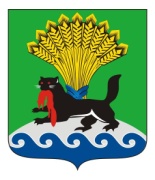 ИРКУТСКАЯ ОБЛАСТЬИРКУТСКОЕ РАЙОННОЕ МУНИЦИПАЛЬНОЕ ОБРАЗОВАНИЕДУМАР Е Ш Е Н И ЕПринято на заседании Думыот 27.09.2018г.					                                                   № 52-548/рдг. ИркутскО принятии на 2019 год части полномочий поселений, входящих в состав Иркутского районного муниципального образования, в области градостроительной деятельности и жилищных отношенийВ целях эффективного решения задач в области градостроительной деятельности и жилищных отношений, учитывая решения Дум поселений Иркутского района, руководствуясь Бюджетным кодексом Российской Федерации, статьями 14, 15, 17 Федерального Закона от 06 октября 2003 года № 131-ФЗ «Об общих принципах организации местного самоуправления в Российской Федерации», решением Думы Иркутского района от 30 октября 2014 года № 02-13/рд «Об утверждении Порядка заключения соглашений органами местного самоуправления Иркутского районного муниципального образования с органами местного самоуправления поселений, входящих в состав Иркутского районного муниципального образования, о передаче осуществления части полномочий по решению вопросов местного значения», статьями 9, 25, 53 Устава Иркутского районного муниципального образования, Дума Иркутского районного муниципального образованияРЕШИЛА:1. Принять на 2019 год часть полномочий поселений Иркутского районного муниципального образования по решению вопросов местного значения в области градостроительной деятельности и жилищных отношений согласно Приложению 1 к настоящему решению.2. Объем межбюджетных трансфертов, передаваемых из бюджетов поселений Иркутского районного муниципального образования на осуществление части полномочий, определить в размере согласно Приложению 2 к настоящему решению.  Межбюджетные трансферты отразить в доходной части бюджета Иркутского районного муниципального образования в соответствии с Бюджетным кодексом Российской Федерации.3.  Администрации Иркутского районного муниципального образования в лице Комитета по управлению муниципальным имуществом и жизнеобеспечению обеспечить заключение соглашений с Главами поселений Иркутского района о передаче с 01 января 2019 года части полномочий поселений на уровень муниципального района.4.   Настоящее решение вступает в силу с момента опубликования.5. Настоящее решение опубликовать в газете «Ангарские огни», разместить на официальном сайте www.irkraion.ru.6.   Контроль исполнения настоящего решения возложить на постоянную комиссию по бюджетной, финансово-экономической политике и муниципальной собственности  (А.А. Малышев).                                                                                         Л.П. Фролов                                                            А. А. МенгПеречень полномочий, передаваемых от органов местного самоуправления поселений, входящих в состав Иркутского районного муниципального образования, по решению вопросов местного значения в области градостроительной деятельности и жилищных отношений на 2019 год1. От Голоустненского сельского поселения:- выдача разрешений на строительство (кроме объектов индивидуального жилищного строительства) за исключением случаев, предусмотренных Градостроительным кодексом Российской Федерации, иными федеральными законами; - принятие документов, а также выдача решений о переводе или об отказе в переводе жилого помещения в нежилое или нежилого в жилое помещение, находящееся на территории муниципального образования;- сбор, документирование, обработка, систематизация, учет и хранение сведений, связанных с выполнением переданных полномочий;- рассмотрение в установленном законодательством порядке запросов, заявлений, обращений и иных документов органов государственной власти, органов местного самоуправления судебных органов, органов прокуратуры, физических и юридических лиц по вопросам переданных полномочий,  принятие по ним решений, подготовка ответов и разъяснений в порядке, определенном действующим законодательством Российской Федерации.2. От Максимовского сельского поселения:- подготовка, регистрация, хранение  и выдача  градостроительных планов земельных участков, расположенных на территории муниципального образования (кроме объектов индивидуального жилищного строительства);- выдача разрешений на строительство (кроме объектов индивидуального жилищного строительства) за исключением случаев, предусмотренных Градостроительным кодексом Российской Федерации, иными федеральными законами; - выдача разрешений на ввод объектов в эксплуатацию при осуществлении строительства, реконструкции, капитального ремонта объектов капитального строительства, расположенных на территории поселения (кроме объектов индивидуального жилищного строительства);- сбор, документирование, обработка, систематизация, учет и хранение сведений, связанных с выполнением переданных полномочий;- рассмотрение в установленном законодательством порядке запросов, заявлений, обращений и иных документов органов государственной власти, органов местного самоуправления, судебных органов, органов прокуратуры, физических и юридических лиц по вопросам переданных полномочий,  принятие по ним решений, подготовка ответов и разъяснений в порядке, определенном действующим законодательством Российской Федерации.3. От Усть-Балейского сельского поселения:- подготовка, регистрация, хранение и выдача градостроительных планов земельных участков, расположенных на территории муниципального образования;- выдача разрешений на строительство (за исключением случаев, предусмотренных Градостроительным кодексом Российской Федерации, иными федеральными законами);- выдача разрешений на ввод объектов в эксплуатацию при осуществлении строительства, реконструкции, капитального ремонта объектов капитального строительства, расположенных на территории поселения;- сбор, документирование, обработка, систематизация, учёт и хранение сведений, связанных  с выполнением  переданных полномочий;- рассмотрение в установленном законодательством порядке запросов, заявлений, обращений и иных документов органов государственной власти, органов местного самоуправления, судебных органов, органов прокуратуры, физических и юридических лиц по вопросам переданных полномочий, принятие по ним решения и подготовка ответов и разъяснений в порядке, определённом действующим законодательством Российской Федерации.Приложение  2УТВЕРЖДЕНОрешением Думы Иркутского района от 27.09.2018 г.  № 52-548/рдРазмеры межбюджетных трансфертовМэр  Иркутского района     Председатель Думы       Иркутского районаПриложение  1УТВЕРЖДЕНОрешением Думы Иркутского района от  27.09.2018 г. № 52-548/рд№ п/пНаименование МОРеквизиты решения Думы поселенияОбъем межбюджетных трансфертов, руб.1Голоустненское МО№ 14-47/ДСП от 27.07.201835 455,462Максимовское МО№ 12-43/дсп от 22.08.201861 380,003Усть-Балейское МО№ 10-43-4 от 29.06.201833 603,36Итого:130 438,82